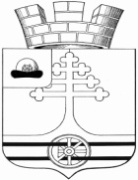 Совет депутатов муниципального образования – Тумское городское поселение Клепиковского муниципального района Проект Решения«___»________ 2019 г.                                                                      №О внесении изменений и дополнений в Уставмуниципального образования – Тумское городское поселениеКлепиковского муниципального района Рязанской областиВ соответствии с Федеральным законом от 06.10.2003 г. №131-ФЗ «Об общих принципах организации местного самоуправления в Российской Федерации, Уставом муниципального образования – Тумское городское поселение Клепиковского муниципального района, Совет депутатов муниципального образования – Тумское городское поселение Клепиковского муниципального района РЕШИЛ:1. Внести в Устав муниципального образования – Тумское городское поселение Клепиковского муниципального района Рязанской области, утвержденный решением Совета депутатов муниципального образования – Тумское городское поселение Клепиковского муниципального района Рязанской области от 29.10.2018 года № 50 (далее – Устав) следующие изменения и дополнения:1) в части 1 статьи 6:а) пункт 6 изложить в следующей редакции:«6) дорожная деятельность в отношении автомобильных дорог местного значения в границах населенных пунктов поселения и обеспечение безопасности дорожного движения на них, включая создание и обеспечение функционирования парковок (парковочных мест), осуществление муниципального контроля за сохранностью автомобильных дорог местного значения в границах населенных пунктов поселения, организация дорожного движения, а также осуществление иных полномочий в области использования автомобильных дорог и осуществления дорожной деятельности в соответствии с законодательством Российской Федерации;»;б) пункт 21 изложить в следующей редакции:«21) участие в организации деятельности по накоплению (в том числе раздельному накоплению) и транспортированию твердых коммунальных отходов;»;в) Пункт 23 изложить в следующей редакции:23) утверждение местных нормативов градостроительного проектирования поселений, резервирование земель и изъятие земельных участков в границах поселения для муниципальных нужд, осуществление муниципального земельного контроля в границах поселения, осуществление в случаях, предусмотренных Градостроительным кодексом Российской Федерации, осмотров зданий, сооружений и выдача рекомендаций об устранении выявленных в ходе таких осмотров нарушений, направление уведомления о соответствии указанных в уведомлении о планируемых строительстве или реконструкции объекта индивидуального жилищного строительства или садового дома (далее - уведомление о планируемом строительстве) параметров объекта индивидуального жилищного строительства или садового дома установленным параметрам и допустимости размещения объекта индивидуального жилищного строительства или садового дома на земельном участке, уведомления о несоответствии указанных в уведомлении о планируемом строительстве параметров объекта индивидуального жилищного строительства или садового дома установленным параметрам и (или) недопустимости размещения объекта индивидуального жилищного строительства или садового дома на земельном участке, уведомления о соответствии или несоответствии построенных или реконструированных объекта индивидуального жилищного строительства или садового дома требованиям законодательства о градостроительной деятельности при строительстве или реконструкции объектов индивидуального жилищного строительства или садовых домов на земельных участках, расположенных на территориях поселений, принятие в соответствии с гражданским законодательством Российской Федерации решения о сносе самовольной постройки, решения о сносе самовольной постройки или ее приведении в соответствие с предельными параметрами разрешенного строительства, реконструкции объектов капитального строительства, установленными правилами землепользования и застройки, документацией по планировке территории, или обязательными требованиями к параметрам объектов капитального строительства, установленными федеральными законами (далее также - приведение в соответствие с установленными требованиями), решения об изъятии земельного участка, не используемого по целевому назначению или используемого с нарушением законодательства Российской Федерации, осуществление сноса самовольной постройки или ее приведения в соответствие с установленными требованиями в случаях, предусмотренных Градостроительным кодексом Российской Федерации2) в части 1 статьи 7:- пункт 12 изложить в следующей редакции:«12) осуществление деятельности по обращению с животными без владельцев, обитающими на территории поселения;»;3) пункт 4.1 части 1 статьи 8 признать утратившим силу;4) в статье 16:а) часть 2 изложить в следующей редакции:«2. Публичные слушания проводятся по инициативе населения, Совета депутатов Тумского городского поселения, главы или главы местной администрации, осуществляющего свои полномочия на основе контракта.Публичные слушания, проводимые по инициативе населения или Совета депутатов Тумского городского поселения, назначаются Советом депутатов Тумского городского поселения, а по инициативе главы муниципального образования - Тумского городского поселения или главы местной администрации, осуществляющего свои полномочия на основе контракта, - главой муниципального образования.»;б) в части 3 пункт 4 изложить в следующей редакции:«4) вопросы о преобразовании муниципального образования, за исключением случаев, если в соответствии со статьей 13 Федерального закона от 06.10.2003 N 131-ФЗ "Об общих принципах организации местного самоуправления в Российской Федерации" для преобразования муниципального образования требуется получение согласия населения муниципального образования, выраженного путем голосования либо на сходах граждан.»;в) часть 7 изложить в следующей редакции:«7. Порядок организации и проведения публичных слушаний определяется настоящим уставом и нормативными правовыми актами Совета депутатов Тумского городского поселения и должен предусматривать заблаговременное оповещение жителей муниципального образования о времени и месте проведения публичных слушаний, заблаговременное ознакомление с проектом муниципального правового акта, другие меры, обеспечивающие участие в публичных слушаниях жителей муниципального образования, опубликование (обнародование) результатов публичных слушаний, включая мотивированное обоснование принятых решений.»;5) в статье 35:а) в части 9 после слова «инструментами» дополнить словами «, если иное не предусмотрено  Федеральным законом от 06 октября 2003 года № 131-ФЗ «Об общих принципах организации местного самоуправления в Российской Федерации»;б) дополнить частью 9.1. следующего содержания:«9.1. К депутату, представившему недостоверные или неполные сведения о своих доходах, расходах, об имуществе и обязательствах имущественного характера, а также сведения о доходах, расходах, об имуществе и обязательствах имущественного характера своих супруги (супруга) и несовершеннолетних детей, если искажение этих сведений является несущественным, могут быть применены следующие меры ответственности:1) предупреждение;2) освобождение депутата от должности в Совете депутатов муниципального образования, с лишением права занимать должности в Совете депутатов до прекращения срока его полномочий;3) освобождение от осуществления полномочий на постоянной основе с лишением права осуществлять полномочия на постоянной основе до прекращения срока его полномочий;4) запрет занимать должности в Совете депутатов до прекращения срока его полномочий;5) запрет исполнять полномочия на постоянной основе до прекращения срока его полномочий.»;в) дополнить частью 9.2. следующего содержания:«9.2. Порядок принятия решения о применении к депутату мер ответственности, указанных в части 9.1 настоящей статьи, определяется муниципальным правовым актом в соответствии с законом Рязанской области.».г) в части 11 после слов « выборного должностного лица местного самоуправления» дополнить словами «или применении в отношении указанных лиц иной меры ответственности»Часть 2 статьи 19.1 изложить в следующей редакции2. Сход граждан, предусмотренный настоящей статьей, правомочен при участии в нем более половины обладающих избирательным правом жителей населенного пункта или поселения. В случае, если в населенном пункте отсутствует возможность одновременного совместного присутствия более половины обладающих избирательным правом жителей данного населенного пункта, сход граждан в соответствии с уставом муниципального образования, в состав которого входит указанный населенный пункт, проводится поэтапно в срок, не превышающий одного месяца со дня принятия решения о проведении схода граждан. При этом лица, ранее принявшие участие в сходе граждан, на последующих этапах участия в голосовании не принимают. Решение схода граждан считается принятым, если за него проголосовало более половины участников схода граждан.2. Направить настоящее решение в Управление Министерства юстиции Российской Федерации по Рязанской области для государственной регистрации, а также для  опубликования на официальном портале Минюста России «Нормативные правовые акты в Российской Федерации»	3. После государственной регистрации опубликовать настоящее решение в Информационном бюллетене муниципального образования – Тумское городское поселение Клепиковского муниципального района Рязанской области.	4. Настоящее решение вступает в силу после его государственной регистрации и после официального опубликования.5. Контроль за исполнением решения возложить на   постоянную комиссию по соблюдению законности, правопорядка и контролю за деятельностью органов и должностных лиц местного самоуправления (председатель Ефимов В.В.). Председатель Совета депутатов, Глава муниципального образования- Тумское городское поселениеКлепиковского муниципального районаРязанской области                                                                                   В.В. Шатайкин